    Obec Příkazy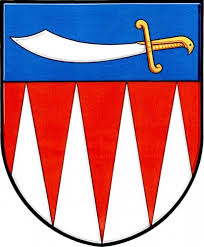                                                      Zastupitelstvo obce PříkazyObecně závazná vyhláška obce Příkazy                    o stanovení obecního systému odpadového hospodářství Zastupitelstvo obce Příkazy se na svém zasedání dne 8.12.2022 usnesením č. 4/2 usneslo vydat na základě § 59 odst. 4 zákona č. 541/2020 Sb., o odpadech (dále jen „zákon 
o odpadech“), a v souladu s § 10 písm. d) a § 84 odst. 2 písm. h) zákona č. 128/2000 Sb., 
o obcích (obecní zřízení), ve znění pozdějších předpisů, tuto obecně závaznou vyhlášku (dále jen „vyhláška“):Čl. 1Úvodní ustanoveníTato vyhláška stanovuje obecní systém odpadového hospodářství na území obce Příkazy.  Každý je povinen odpad nebo movitou věc, které předává do obecního systému, odkládat na místa určená obcí v souladu s povinnostmi stanovenými pro daný druh, kategorii nebo materiál odpadu nebo movitých věcí zákonem o odpadech a touto vyhláškou.  V okamžiku, kdy osoba zapojená do obecního systému odloží movitou věc nebo odpad, 
s výjimkou výrobků s ukončenou životností, na místě obcí k tomuto účelu určeném, stává se obec vlastníkem této movité věci nebo odpadu.   Stanoviště sběrných nádob je místo, kde jsou sběrné nádoby trvale nebo přechodně umístěny za účelem dalšího nakládání s komunálním odpadem. Stanoviště sběrných nádob jsou individuální nebo společná pro více uživatelů.Čl. 2Oddělené soustřeďování komunálního odpaduOsoby předávající komunální odpad na místa určená obcí jsou povinny odděleně soustřeďovat následující složky:Biologické odpady,Papír,Plasty včetně PET lahví,Sklo,Kovy,Nebezpečné odpady,Objemný odpad,Jedlé oleje a tuky,Textil,Směsný komunální odpad -   černé sběrné nádoby označené RFID čipem. Směsným komunálním odpadem se rozumí zbylý komunální odpad po stanoveném vytřídění podle odstavce 1 písm. a), b), c), d), e), f), g), h) a i).Objemný odpad je takový odpad, který vzhledem ke svým rozměrům nemůže být umístěn do sběrných nádob. Čl. 3Určení míst pro oddělené soustřeďování určených složek komunálního odpaduPapír, plasty, sklo, kovy, biologické odpady, jedlé oleje a tuky a textil se soustřeďují do zvláštních sběrných nádob, kterými jsou sběrné nádoby.Zvláštní sběrné nádoby jsou umístěny na těchto stanovištích: U Hasičské zbrojniceNaproti mateřské školyU sochy SvobodyZa křižovatkou směrem SkrbeňU trafostanice vedle Úpravny vodyU bývalé školy na HynkověZvláštní sběrné nádoby jsou barevně odlišeny a označeny příslušnými nápisy:Plasty, PET lahve, barva žlutá,	Papír, barva modrá,Sklo, barva zelená a bílá,Kovy, barva hnědá,Biologické odpady, velkoobjemový kontejner,Jedlé oleje a tuky, černá a červená s nápisem jedlý olej a tuk,Textil, kovový kontejner s nápisem Textil.Do zvláštních sběrných nádob je zakázáno ukládat jiné složky komunálních odpadů, než pro které jsou určeny.Zvláštní sběrné nádoby je povinnost plnit tak, aby je bylo možno uzavřít a odpad z nich při manipulaci nevypadával. Pokud to umožňuje povaha odpadu, je nutno objem odpadu před jeho odložením do sběrné nádoby minimalizovat. Papír, plasty, sklo, kovy, biologické odpady a jedlé oleje a tuky lze také odevzdávat ve sběrném dvoře, který je umístěn v obci Náklo.Čl. 4 Svoz nebezpečných složek komunálního odpaduNebezpečný odpad lze celoročně odevzdávat ve sběrném dvoře v Nákle. Obec Příkazy má s obcí Náklo uzavřenou smlouvu na likvidaci nebezpečných a objemných odpadů. Na tomto dvoře probíhá evidence dovezených odpadů vzniklých na území obce Příkazy při činnosti nepodnikajících fyzických osob. Náklady spojené s jeho likvidací jsou 2x do roka vyfakturovány naší obci. Soustřeďování nebezpečných složek komunálního odpadu podléhá požadavkům stanoveným v čl. 3 odst. 4 a 5.Čl. 5 Svoz objemného odpaduObjemný odpad lze celoročně odevzdávat ve sběrném dvoře v obci Náklo. Obec Příkazy má s obcí Náklo smlouvu na likvidaci nebezpečných a objemných odpadů. Na tomto dvoře probíhá evidence dovezených odpadů vzniklých na území obce Příkazy při činnosti nepodnikajících fyzických osob. Náklady spojené s jeho likvidací jsou 2x do roka vyfakturovány naší obci. Soustřeďování objemného odpadu podléhá požadavkům stanoveným v čl. 3 odst. 4 a 5. Čl. 6Soustřeďování směsného komunálního odpadu Směsný komunální odpad se odkládá do sběrných nádob. Pro účely této vyhlášky se sběrnými nádobami rozumějí:Popelnice, Odpadkové koše, které jsou umístěny na veřejných prostranstvích v obci, sloužící pro odkládání drobného směsného komunálního odpadu.Soustřeďování směsného komunálního odpadu podléhá požadavkům stanoveným 
v čl. 3 odst. 4 a 5. Čl. 7Nakládání s komunálním odpadem vznikajícím na území obce při činnosti právnických a podnikajících fyzických osobPrávnické a podnikající fyzické osoby zapojené do obecního systému na základě smlouvy s obcí komunální odpad čl. 2 odst. 1 písm. a), b), c), d) předávají na místa uvedená v čl. 3 odst. 2 této vyhlášky, komunální odpad dle č. 2 odst. 1 písm. j) předávají do sběrné nádoby (popelnice) před svojí provozovnou. Výše úhrady za zapojení do obecního systému se stanoví dle ceníku schváleného Zastupitelstvem obce Příkazy, který je zveřejněn na webových stránkách obce.Úhrada se vybírá 1x ročně, a to do 30.6. následujícího roku převodem na účet obce Příkazy.Čl. 8Zrušovací ustanoveníZrušuje se obecně závazná vyhláška č. 4/2019, o stanovení systému shromažďování, sběru, přepravy, třídění, využívání a odstraňování komunálních odpadů a nakládání se stavebním odpadem na území obce Příkazy, ze dne 12.12.2019.                                                                           Čl. 9ÚčinnostTato vyhláška nabývá účinnosti dnem 1.1.2023.………………...……………….					………………..            Josef Škrabal						        Ing. Jaroslav Sívek            místostarosta	                                                                             starosta				        	